Załącznik nr 28 Zestawienie wydatków poniesionych w ramach podstawowego / przedłużonego* wsparcia pomostowego 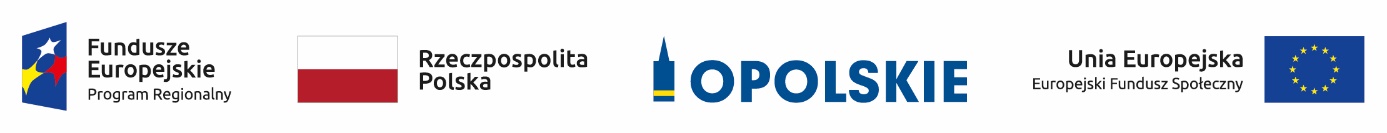 Data i podpis uczestnika projektu…………….....................................................      *Niepotrzebne skreślić                                                           Lp.Rodzaj wydatku zgodnie z rodzajami wydatków zatwierdzonymi we Wniosku o przyznanie  podstawowego lub przedłużonego wsparcia pomostowego Wartość brutto(PLN)Wartość netto(PLN)Podatek VATData płatności / wydatkuForma płatności                          ( gotówka;  przelew z rachunku bankowego, karta płatnicza )1234Itd.